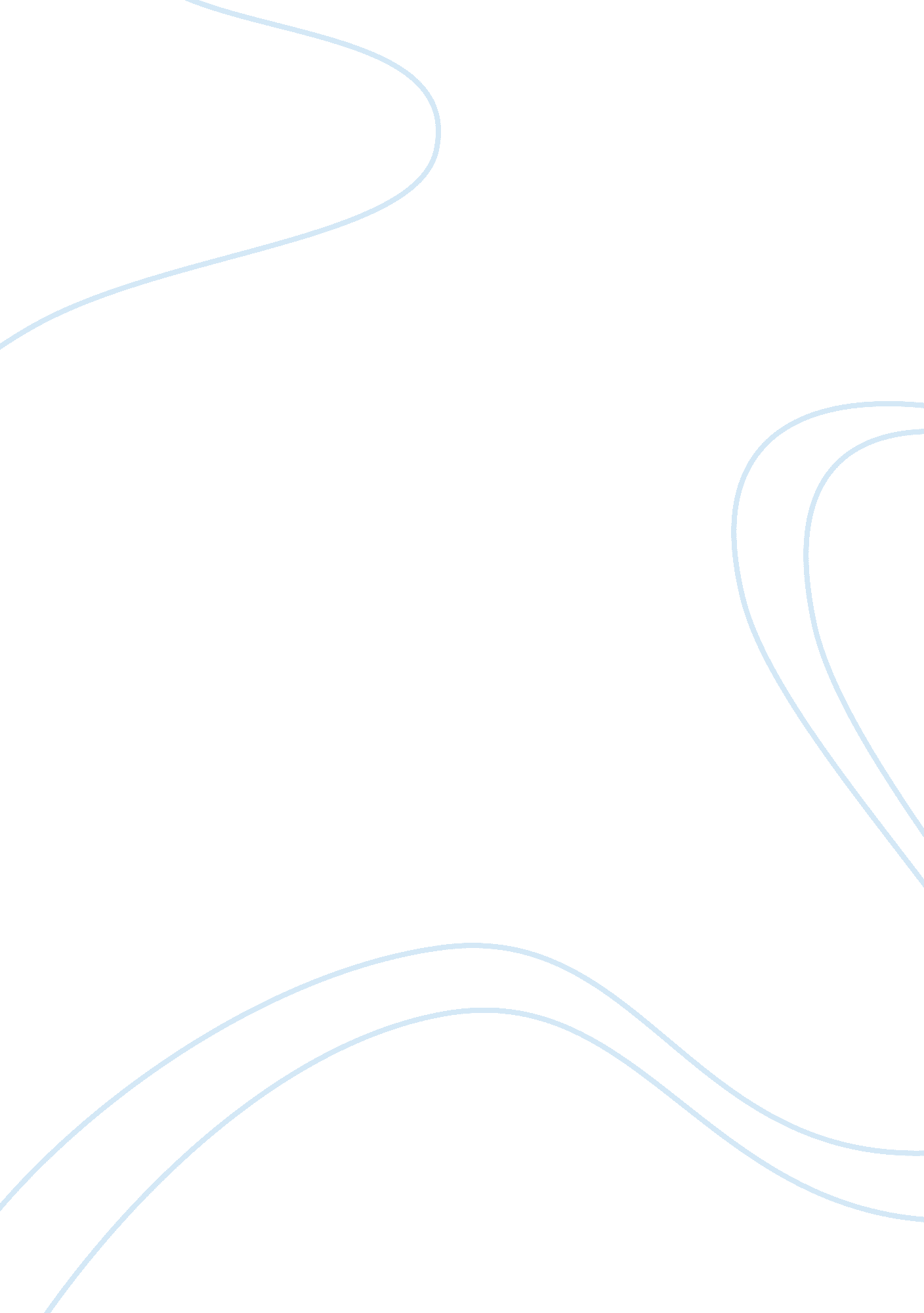 Essay on terrorismSociety, Terrorism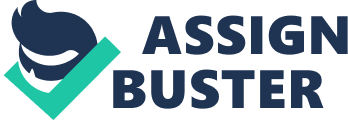 Terrorism has is often associated with the systematic use of weapons or threatened use of violence to intimidate the government of the specific region hence affecting their religious or political and ideological beliefs in order to adopt a specific change. It thus purposefully serves as a list of compiling different acts of terrorism any other terrorist events within the borders of the United States. 
One of the overarching reason as to why terrorism is still a threat and has taken so long for the United States to acknowledge it remains the fact that majority of these terrorists often live in the United States but they do have some means to strike from an oversea country or just from abroad. The United therefore seems to import homegrown national terrorists composing of the well inter-channeled and seriously integrated U. S Muslim communities composed of terrorist who are busy using their time to prepare dangerous attacks on the country. For instance Japanese Americans who were widely used during World War II or in the case of the American Communists that emerged after the World War II. It has therefore become difficult for the FBI to uncover the few terrorist’s plots or groups in the United States since the major terrorist’s attacks. Likewise, because different military and foreign policies have different impacts on the United States different political parties often come up and are usually entitled with the decision about war and peace that is heavily influenced by the majority politics hence the issues such as national cohesion and peace in addition to terrorist acts are often as a result of political influences. This also influences the military services in specific regional based on the representations in those regions thereof. 
The United States should focus on the issues of nation building. However this may not be possible if matters of security concerns are still mayhem in the nation. Therefore the current president should consider proper foreign policies that will ensure cooperation and combating of the terrorist threats. With the continued international cooperation and follow up on the issues of terrorism threats, the government cooperation with other countries should help the country and the neighbors work together to eliminate or reduce the menace that is slowly killing majority of the innocent citizens. References. Pastor, James F. (2009). Terrorism and Public Safety Policing: Implications of the Obama Presidency. 